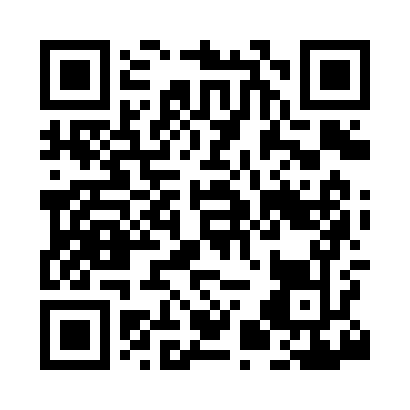 Prayer times for Schriever, Louisiana, USAMon 1 Jul 2024 - Wed 31 Jul 2024High Latitude Method: Angle Based RulePrayer Calculation Method: Islamic Society of North AmericaAsar Calculation Method: ShafiPrayer times provided by https://www.salahtimes.comDateDayFajrSunriseDhuhrAsrMaghribIsha1Mon4:496:071:074:428:089:252Tue4:506:071:074:428:089:253Wed4:506:071:084:438:089:254Thu4:516:081:084:438:089:255Fri4:516:081:084:438:089:256Sat4:526:091:084:438:079:247Sun4:526:091:084:448:079:248Mon4:536:101:084:448:079:249Tue4:536:101:094:448:079:2410Wed4:546:111:094:448:079:2311Thu4:556:111:094:448:069:2312Fri4:556:121:094:448:069:2213Sat4:566:121:094:458:069:2214Sun4:576:131:094:458:059:2115Mon4:576:131:094:458:059:2116Tue4:586:141:094:458:059:2017Wed4:596:141:094:458:049:2018Thu5:006:151:104:458:049:1919Fri5:006:161:104:458:039:1920Sat5:016:161:104:468:039:1821Sun5:026:171:104:468:029:1722Mon5:036:171:104:468:029:1723Tue5:036:181:104:468:019:1624Wed5:046:181:104:468:019:1525Thu5:056:191:104:468:009:1426Fri5:066:201:104:468:009:1327Sat5:066:201:104:467:599:1328Sun5:076:211:104:467:589:1229Mon5:086:211:104:467:589:1130Tue5:096:221:104:467:579:1031Wed5:106:231:104:467:569:09